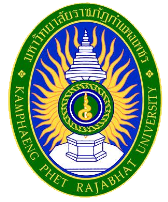 รายละเอียดของรายวิชาหมวดที่ 1 ข้อมูลทั่วไปหมวดที่ 2 จุดมุ่งหมายและวัตถุประสงค์หมวดที่ 3  ลักษณะและการดำเนินการหมวดที่ 4 การพัฒนาผลการเรียนรู้ของนักศึกษาหมวดที่ 5 แผนการสอนและการประเมินผลแผนการสอนหมวดที่ 6ทรัพยากรประกอบการเรียนการสอนข้อมูลศึกษาเพิ่มเติม-หลักสูตรแกนกลางสาระการงานพื้นฐานอาชีพและเทคโนโลยีระดับประถมศึกษา-หนังสือแบบเรียน กพอ ป.1-ป.6      2. เอกสารและข้อมูลสำคัญ3. เอกสารและข้อมูลแนะนำสื่อสิ่งพิมพ์ต่างๆและเว็บไซด์ที่เกี่ยวข้องกับหัวข้อในประมวลรายวิชาหมวดที่ 7 การประเมินและปรับปรุงการดำเนินการของรายวิชาชื่อสถาบันอุดมศึกษา        มหาวิทยาลัยราชภัฏกำแพงเพชรวิทยาเขต/คณะ/ภาควิชา   โปรแกรมวิชาการประถมศึกษารหัสและชื่อรายวิชาจำนวนหน่วยกิตหลักสูตรและประเภทของรายวิชา  ครุศาสตร์บัณฑิต  โปรแกรมวิชาการประถมศึกษา ชั้นปีที่ 1 อาจารย์ผู้รับผิดชอบรายวิชาและอาจารย์     อาจารย์ศิริโสภา แสนบุญเวช Tel.088-2937141  E-mail: wankoy_siri@yahoo.comภาคการศึกษา / ชั้นปีที่เรียน     ภาคเรียนที่ 2/2560 ชั้นปีที่ 4  โปรแกรมวิชาการประถมศึกษา รายวิชาที่ต้องเรียนมาก่อน  (Pre-requisite)  (ถ้ามี)     ไม่มี รายวิชาที่ต้องเรียนพร้อมกัน  (Co-requisites)  (ถ้ามี)     ไม่มี สถานที่เรียน              คณะครุศาสตร์ มหาวิทยาลัยราชภัฎกำแพงเพชร วันที่จัดทำหรือปรับปรุงรายละเอียดของรายวิชาครั้งล่าสุด            1 พฤศจิกายน 25601.จุดมุ่งหมายของรายวิชาวัตถุประสงค์1. เพื่อให้นักศึกษามีความรู้ความเข้าใจในการงานอาชีพและเทคโนโลยีเพื่อพัฒนาอาชีพ รูปแบบ และทักษะกระบวนการทำงาน การจัดการและการแก้ไขปัญหาในการทำงานร่วมกัน 	2. เพื่อให้นักศึกษาฝึกทักษะ การใช้เทคโนโลยีและกระบวนการเทคโนโลยี ในการการออกแบบและสร้างสิ่งของเครื่องใช้            3. การเลือกใช้เทคโนโลยีที่สร้างสรรค์ต่อชีวิต สังคม สิ่งแวดล้อมและการมีส่วนร่วมในการจัดการเทคโนโลยีที่ยั่งยืน 	4. นักศีกษาสามารถออกแบบผลิตภัณฑ์ภายในชุมชน เพื่อพัฒนาท้องถิ่นได้	5. นักศึกษาสามารถจัดการเรียนการสอนรายวิชาการงานพื้นฐานอาชีพและเทคโนโลยีในระดับประถมศึกษาได้อย่างเหมาะสม2. วัตถุประสงค์ในการพัฒนา/ปรับปรุงรายวิชาวัตถุประสงค์ที่ต้องการให้นักศึกษาได้เรียนรู้ จึงได้มีการเพิ่มเติมเนื้อหาให้ครอบคลุมมากขึ้นดังนี้เพื่อพัฒนาการเรียนการสอนตามแผนพัฒนาหลักสูตรและให้สอดคล้องกับมาตรฐานการเรียนรู้พัฒนาเนื้อหาให้มีความเหมาะสมกับผู้เรียนและสามารถนำไปใช้ได้จริงคำอธิบายรายวิชา ศึกษาแนวทางในการงานอาชีพและเทคโนโลยีเพื่อพัฒนาอาชีพ รูปแบบ และทักษะกระบวนการทางาน การจัดการและการแก้ไขปัญหาในการทางานร่วมกัน เทคโนโลยีและกระบวนการเทคโนโลยี การออกแบบและสร้างสิ่งของเครื่องใช้ การเลือกใช้เทคโนโลยีที่สร้างสรรค์ต่อชีวิต สังคม สิ่งแวดล้อมและการมีส่วนร่วมในการจัดการเทคโนโลยีที่ยั่งยืน คำอธิบายรายวิชา ศึกษาแนวทางในการงานอาชีพและเทคโนโลยีเพื่อพัฒนาอาชีพ รูปแบบ และทักษะกระบวนการทางาน การจัดการและการแก้ไขปัญหาในการทางานร่วมกัน เทคโนโลยีและกระบวนการเทคโนโลยี การออกแบบและสร้างสิ่งของเครื่องใช้ การเลือกใช้เทคโนโลยีที่สร้างสรรค์ต่อชีวิต สังคม สิ่งแวดล้อมและการมีส่วนร่วมในการจัดการเทคโนโลยีที่ยั่งยืน คำอธิบายรายวิชา ศึกษาแนวทางในการงานอาชีพและเทคโนโลยีเพื่อพัฒนาอาชีพ รูปแบบ และทักษะกระบวนการทางาน การจัดการและการแก้ไขปัญหาในการทางานร่วมกัน เทคโนโลยีและกระบวนการเทคโนโลยี การออกแบบและสร้างสิ่งของเครื่องใช้ การเลือกใช้เทคโนโลยีที่สร้างสรรค์ต่อชีวิต สังคม สิ่งแวดล้อมและการมีส่วนร่วมในการจัดการเทคโนโลยีที่ยั่งยืน คำอธิบายรายวิชา ศึกษาแนวทางในการงานอาชีพและเทคโนโลยีเพื่อพัฒนาอาชีพ รูปแบบ และทักษะกระบวนการทางาน การจัดการและการแก้ไขปัญหาในการทางานร่วมกัน เทคโนโลยีและกระบวนการเทคโนโลยี การออกแบบและสร้างสิ่งของเครื่องใช้ การเลือกใช้เทคโนโลยีที่สร้างสรรค์ต่อชีวิต สังคม สิ่งแวดล้อมและการมีส่วนร่วมในการจัดการเทคโนโลยีที่ยั่งยืน จำนวนชั่วโมงที่ใช้ต่อภาคการศึกษา                     48  ชั่วโมงจำนวนชั่วโมงที่ใช้ต่อภาคการศึกษา                     48  ชั่วโมงจำนวนชั่วโมงที่ใช้ต่อภาคการศึกษา                     48  ชั่วโมงจำนวนชั่วโมงที่ใช้ต่อภาคการศึกษา                     48  ชั่วโมงบรรยายสอนเสริมการฝึกปฏิบัติ/งานภาคสนาม/การฝึกงานการศึกษาด้วยตนเอง24 ชั่วโมงสอนเสริมตามความต้องการของนักศึกษา24 ชั่วโมงมีการมอบหมายงานให้ศึกษาด้วยตนเอง3. จำนวนชั่วโมงต่อสัปดาห์ที่อาจารย์ให้คำปรึกษาและแนะนำทางวิชาการแก่นักศึกษา    เป็นรายบุคคล- อาจารย์ประจำวิชา แจ้งชั่วโมงว่างของอาจารย์ผู้สอนให้นักศึกษาทราบเพื่อที่นักศึกษาจะสามารถมาขอคำปรึกษาได้- อาจารย์ประจำวิชาจัดเวลาให้คำปรึกษาเฉพาะรายที่มีปัญหาและต้องการพัฒนาปรับปรุงแก้ไข 3. จำนวนชั่วโมงต่อสัปดาห์ที่อาจารย์ให้คำปรึกษาและแนะนำทางวิชาการแก่นักศึกษา    เป็นรายบุคคล- อาจารย์ประจำวิชา แจ้งชั่วโมงว่างของอาจารย์ผู้สอนให้นักศึกษาทราบเพื่อที่นักศึกษาจะสามารถมาขอคำปรึกษาได้- อาจารย์ประจำวิชาจัดเวลาให้คำปรึกษาเฉพาะรายที่มีปัญหาและต้องการพัฒนาปรับปรุงแก้ไข 3. จำนวนชั่วโมงต่อสัปดาห์ที่อาจารย์ให้คำปรึกษาและแนะนำทางวิชาการแก่นักศึกษา    เป็นรายบุคคล- อาจารย์ประจำวิชา แจ้งชั่วโมงว่างของอาจารย์ผู้สอนให้นักศึกษาทราบเพื่อที่นักศึกษาจะสามารถมาขอคำปรึกษาได้- อาจารย์ประจำวิชาจัดเวลาให้คำปรึกษาเฉพาะรายที่มีปัญหาและต้องการพัฒนาปรับปรุงแก้ไข 3. จำนวนชั่วโมงต่อสัปดาห์ที่อาจารย์ให้คำปรึกษาและแนะนำทางวิชาการแก่นักศึกษา    เป็นรายบุคคล- อาจารย์ประจำวิชา แจ้งชั่วโมงว่างของอาจารย์ผู้สอนให้นักศึกษาทราบเพื่อที่นักศึกษาจะสามารถมาขอคำปรึกษาได้- อาจารย์ประจำวิชาจัดเวลาให้คำปรึกษาเฉพาะรายที่มีปัญหาและต้องการพัฒนาปรับปรุงแก้ไข 1. คุณธรรม จริยธรรม1.1 คุณธรรม  จริยธรรมที่ต้องพัฒนา1) คุณธรรมจริยธรรมสำหรับครูประถมศึกษา เช่น กัลยาณมิตรธรรม 7 เป็นต้น2.วิธีการสอน- บรรยาย พร้อมนำเสนอ และยกตัวอย่าง โดยการสอดแทรกการพัฒนาคุณธรรม จริยธรรมที่เกี่ยวข้อง- ใช้การสอนแบบสื่อสารสองทาง  เปิดโอกาสให้นักศึกษามีการตั้งคำถามหรือตอบคำถามในเนื้อหา- อภิปรายเป็นรายบุคคล หรือเป็นรายกลุ่มในประเด็นสำคัญของเนื้อหา- ยกตัวอย่างเนื้อหา เพื่อชี้นำเปรียบเทียบจุดเด่นจุดด้อยชองลักษณะงานเขียนประเภทต่างๆ- จัดรูปแบบการเรียนรู้ในลักษณะกิจกรรมกลุ่มย่อย ในการเรียนรู้เนื้อหาในแต่ละส่วน3.วิธีการประเมินผล(1) ประเมินจากคุณลักษณะของนักศึกษาในการเข้าชั้นเรียน ระเบียบวินัยการแต่งกายและส่งงานตามกำหนดภายในระยะเวลาที่มอบหมาย(2) ประเมินจากการแต่งกายที่ถูกต้องตามระเบียบของมหาวิทยาลัย(3) การประเมินจากการเข้าร่วมกิจกรรมพัฒนานักศึกษาและกิจกรรมของสาขาวิชา(4) ประเมินจากการส่อทุจริตหรือทุจริตในการเรียนการสอนและการสอบ(5) ประเมินจากการปฏิบัติตนได้เหมาะสมตามกรอบวัฒนธรรมองค์กร	2. ความรู้	2.1 ความรู้ที่ต้องได้รับ2.1.1 กลุ่มวิชาพื้นฐานการศึกษา การบริหารการศึกษา กฎหมายและความเป็นครู ประกอบด้วย หลักการศึกษา ปรัชญาการศึกษา วิชาชีพครู และความเป็นครู การบริหารการศึกษา การประกันคุณภาพการศึกษาและกฎหมายที่เกี่ยวข้อง 2.2.4 การพัฒนาหลักสูตร การจัดการเรียนรู้ การจัดการชั้นเรียน จิตวิทยาครู นวัตกรรมเทคโนโลยีสารสนเทศและการสื่อสาร รวมถึงการวัดและประเมินผลการจัดการเรียนรู้ทางการประถมศึกษาของแต่ละระดับการศึกษา 2.2.5 การจัดการเรียนรู้และบูรณาการของความรู้การประถมศึกษา     	 2.2  วิธีการสอน2.1 มีการวิเคราะห์และสังเคราะห์องค์ความรู้และการเรียนรู้แบบสืบสอบ (Inquiry method) 2.2 มีการทบทวนวรรณกรรมและสรุปสถานะขององค์ความรู้ 2.3 มีการวิเคราะห์แบบวิภาษวิธีเกี่ยวกับประเด็นวิกฤตขององค์ความรู้และทฤษฎี      	2.3 วิธีการประเมินผล2.1 มีการวัดและประเมินจากผลการวิเคราะห์และสังเคราะห์องค์ความรู้ 2.2 มีการวัดและประเมินจากผลการทบทวนวรรณกรรมและสรุปสถานะขององค์ความรู้ 2.3 มีการวัดและประเมินจากผลการวิเคราะห์แบบวิภาษวิธี ทักษะทางปัญญา		3.1  ผลการเรียนรู้ด้านทักษะทางปัญญา3.3.1 สามารถคิดวิเคราะห์ สังเคราะห์ ค้นหาข้อเท็จจริง ทำความเข้าใจและประเมินข้อมูลสารสนเทศ และ แนวคิดจากแหล่งข้อมูลที่หลากหลายเพื่อนาความรู้เกี่ยวกับแนวคิดทฤษฎีและหลักการที่เกี่ยวข้องในศาสตร์ทางการประถมศึกษาไปใช้ในการจัดการเรียนรู้ รวมทั้งการวินิจฉัยแก้ปัญหาการพัฒนาผู้เรียน และการวิจัยต่อยอดองค์ความรู้ มีความเป็นผู้นาใน การปฏิบัติงานอย่างมีวิสัยทัศน์ในการพัฒนาการสอน 	3.2  วิธีการสอน3.2.1 มีการวิเคราะห์แบบวิภาษวิธี เกี่ยวกับประเด็นวิกฤตทางวิชาการวิชาชีพและทางสังคม (Problem-based learning)  	3.3  วิธีการประเมินผล3.3.1 มีการวัดและประเมินจากผลการวิเคราะห์แบบวิภาษวิธีเกี่ยวกับประเด็นวิกฤตทางวิชาการวิชาชีพและทางสังคม 	4. ทักษะความสัมพันธ์ระหว่างบุคคลและความรับผิดชอบ    	4.1  ทักษะความสัมพันธ์ระหว่างบุคคลและความรับผิดชอบที่ต้องพัฒนา4.1.2) มีความเอาใจใส่ในการรับฟัง มี ส่วนช่วยเหลือและเอื้อต่อการ แก้ปัญหาความสัมพันธ์ใน กลุ่มและระหว่างกลุ่มผู้เรียนอย่าง สร้างสรรค์4.1.3) มีความสัมพันธ์ที่ดีกับผู้เรียน เป็นผู้นาและผู้ตาม พัฒนาความสัมพันธ์ระหว่างบุคคลอย่างมีความรับผิดชอบต่อส่วนรวมทั้งด้านเศรษฐกิจ สังคม และสิ่งแวดล้อม      	4.2  วิธีการสอน - 4.2.1 จัดให้ผู้เรียนได้เข้าร่วมกิจกรรมกลุ่มและทางานร่วมกับผู้อื่น เพื่อให้ได้ข้อมูลป้อนกลับเกี่ยวกับการทางานและการอยู่ร่วมกับผู้อื่น 4.2.2 มอบหมายงานให้ผู้เรียนได้ฝึกทักษะและความรับผิดชอบในการทำงาน วิธีการประเมินผล4.3.1 ใช้การสังเกตพฤติกรรม การประเมินชิ้นงานหรือโครงงาน การทำแฟ้มสะสมงานและการบันทึกการเรียนรู้ (Learning Journal) สัปดาห์เนื้อหากิจกรรมการวัดผล11.การแนะนำซึ่งกันและกัน2.ชี้แจงเนื้อหารายวิชา-เนื้อหารายวิชา-วัตถุประสงค์ของรายวิชา-กิจกรรมการเรียนการสอน3.ทดสอบก่อนนำเข้าสู่เนื้อหา เพื่อทบทวน ถึงรายวิชาการงานฯที่เรียนมาก่อนหน้า- อาจารย์และนิสิต แนะนำตัวเองต่อกันและกัน-  ชี้แจงเนื้อหารายวิชาที่ศึกษา- ทดสอบความรู้เดิมก่อนนำเข้าสู่บทเรียน-อภิปรายในหัวข้อ ศิลปะคืออะไร-สังเกตการณ์มีส่วนร่วม และ ความรับผิดชอบ ในห้องเรียน - การแสดงความเห็นจากคำถามเปิดที่สอบถามนักศึกษา2รู้จักกับสาระการเรียนรู้การงานอาชีพและเทคโนโลยีสำหรับผู้เรียนระดับประถมศึกษา- สนทนาแลกเปลี่ยนเรียนรู้ กิจกรรมระหว่างปิดภาคเรียน- สนทนาสิ่งที่เคยเรียนกลุ่มสาระการเรียนรู้การงานอาชีพและเทคโนโลยี
- ต้องทำอะไรบ้างในรายวิชานี้ การตัดสินผลการเรียน และกิจกรรม
- ความจำเป็นของการศึกษารายวิชา และทักษะที่จำเป็นในศตวรรษที่ 21- ตัวชี้วัดและสาระการเรียนรู้แกนกลาง 2551 กลุ่มสาระการเรียนรู้การงานอาชีพและเทคโนโลยี
- แบบเรียนกลุ่มสาระการเรียนรู้
3ตัวชี้วัด 
สมรรถนะ 
การประเมินคุณภาพผู้เรียนของหลักสูตรการงานอาชีพและเทคโนโลยี ของประถมศึกษาตอนต้นและตอนปลาย- สืบค้นและนำเสนอเนื้อหา
- สรุปบรรยายเสริม
- นำเสนอตัวอย่างรูปแบบการประเมินแบบRubric-การสร้างแผนการจัดการเรียนรู้ในรายวิชา กพอ ป1-ป.6- ตัวชี้วัดและสาระการเรียนรู้แกนกลาง 2551 กลุ่มสาระการเรียนรู้การงานอาชีพและเทคโนโลยี
- แบบเรียนกลุ่มสาระการเรียนรู้
- แบบประเมิน Rubric กลุ่ม4กิจกรรมในการสอนรายวิชานี้ในระดับต่างๆตั้งแต่ ป.1-ป.6 -แต่ละกลุ่มอภิปรายนำเสนอ กิจกรรมการสอนที่เหมาะสมกับแต่ละระดับชั้น- การมีส่วนร่วมในชั้นเรียน- ความรับผิดชอบ-การตรงต่อเวลา- การทำงานเป็นทีม  5-6นักศึกษาค้นคว้า หากิจกรรมในรายวิชานี้เพื่อไปสอนในชั่วลดเวลาเรียนฯ ของโรงเรียนในระดับประถมศึกษา-นักศึกษา นำเสนอกิจกรรมที่จะไปสอนในชั่วโมงลดเวลาเรียนก่อน-นำกิจกรรมที่อนุมัติแล้วมาสร้างเป็นแผนการจัดการเรียนรู้ในแต่ละระดับชั้น-การตรงต่อเวลา- การมีส่วนร่วมในชั้นเรียน- ความรับผิดชอบ-การทำงานเป็นทีม7นักศึกษาลงพื้นที่เพื่อสอนในชั่วโมงลดเวลาเรียนเพิ่มเวลารู้นักศึกษาลสอน และ ประเมินตนเอง และนักเรียนประเมินความพึงพอใจ-แต่ละคนสังเคราะห์ข้อดีข้อเสียของตนเองในการสอนครั้งนี้- การมีส่วนร่วมในชั้นเรียน--การตรงต่อเวลา- ความรับผิดชอบ- การจัดการเรียนการสอนในระดับประถมศึกษาสอบกลางภาคสอบกลางภาคสอบกลางภาคสอบกลางภาค11-13นักศึกษาออกแบบโครงงาน จากวัสดุ ของใช้ หรือ ผลิตภัณฑ์ของแต่ละชุมชนในท้องถิ่นของตนเอง-แต่ละกลุ่มนำเสนอ ผลิตภัณฑ์ของตนเอง- ออกแบบผลิตภัณฑ์ใหม่ - สร้างเว็บเพจ สำหรับผลิตภัณฑ์ในชุมชนของกลุ่มตนเอง- การมีส่วนร่วมในชุมชน-การตรงต่อเวลา- ความรับผิดชอบ- การสร้างชิ้นงานอย่างสร้างสรรค์-การทำงานเป็นทีม14นำเสนอผลงานของตนเอง และเว็บไซด์-แต่ละกลุ่มนำเสนอผลิตภัณฑ์ และเว็บไซด์ -มีอาจารย์ผู้เชี่ยวชาญทางด้านเว็บไซด์ ให้ข้อคิดเห็นและปรับปรุงงาน-อาจารย์ที่เป็นผู้เชี่ยวชาญด้านผลิตภัณฑ์ให้ข้อคิดเห็น ด้านผลิตภัณฑ์ของนักศึกษา- การมีส่วนร่วมในชั้นเรียน- ความรับผิดชอบ- การทำงานเป็นทีม- การสร้างชิ้นงานอย่างสร้างสรรค์15สังเคราะห์ผลสะท้อนกลับและปรับปรุงผลงานของตนเอง-สังเคราะห์ข้อคิดเห็นทั้งหมดและนำมาปรับปรุงผลิตภัณฑ์ของตนเอง- การวางแผนการทำงานของตนเอง-ความรับผิดชอบ-การสร้างชิ้นงานอย่างสร้างสรรค์-การทำงานเป็นทีม16ทบทวนทบทวนทบทวน17สอบปลายภาคสอบปลายภาคสอบปลายภาค๒.แผนการประเมินผลการเรียนรู้๒.แผนการประเมินผลการเรียนรู้๒.แผนการประเมินผลการเรียนรู้๒.แผนการประเมินผลการเรียนรู้๒.แผนการประเมินผลการเรียนรู้๒.แผนการประเมินผลการเรียนรู้๒.แผนการประเมินผลการเรียนรู้๒.แผนการประเมินผลการเรียนรู้๒.แผนการประเมินผลการเรียนรู้๒.แผนการประเมินผลการเรียนรู้๒.แผนการประเมินผลการเรียนรู้๒.แผนการประเมินผลการเรียนรู้กิจกรรมที่กิจกรรมที่ผลการเรียนรู้ผลการเรียนรู้ผลการเรียนรู้ผลการเรียนรู้วิธีการประเมินสัปดาห์ที่ประเมินสัปดาห์ที่ประเมินสัดส่วนของการประเมินผลสัดส่วนของการประเมินผลสัดส่วนของการประเมินผล111.1/1.2/1.3/1.4/1.5/1.6/2.1/2.21.1/1.2/1.3/1.4/1.5/1.6/2.1/2.21.1/1.2/1.3/1.4/1.5/1.6/2.1/2.21.1/1.2/1.3/1.4/1.5/1.6/2.1/2.2การบ้าน-แบบฝึกหัด-รายงาน (รวมทั้งการนำเสนอผลงาน การทำงานกลุ่มการปฏิบัติ   1-15   1-1520 %20 %20 %222.1/2.2/3.1/4.1/5.1/5.2/5.3/6.1/6.2/6.32.1/2.2/3.1/4.1/5.1/5.2/5.3/6.1/6.2/6.32.1/2.2/3.1/4.1/5.1/5.2/5.3/6.1/6.2/6.32.1/2.2/3.1/4.1/5.1/5.2/5.3/6.1/6.2/6.3แบบทดสอบ-ทดสอบก่อนเรียน-ทดสอบย่อย-ทดสอบหลังเรียน1-151-1520 %20 %20 %331.1/1.2/1.3/1.4/1.5/1.61.1/1.2/1.3/1.4/1.5/1.61.1/1.2/1.3/1.4/1.5/1.61.1/1.2/1.3/1.4/1.5/1.6วินัยในการเข้าชั้นเรียน ความรับผิดชอบและการมีส่วนร่วมในการทำงานและการแสดงความคิดเห็นต่าง1-151-1510 %10 %10 %442.1/2.2/3.1/4.1/5.1/5.2/5.3/6.1/6.2/6.32.1/2.2/3.1/4.1/5.1/5.2/5.3/6.1/6.2/6.32.1/2.2/3.1/4.1/5.1/5.2/5.3/6.1/6.2/6.32.1/2.2/3.1/4.1/5.1/5.2/5.3/6.1/6.2/6.3สอบกลางภาคเรียนสอบปลายภาคเรียน    11    16    11    1620 %30 %20 %30 %20 %30 %ระดับคะแนนระดับคะแนนความหมายของผลการเรียนความหมายของผลการเรียนความหมายของผลการเรียนค่าระดับคะแนน   สัญลักษณ์   สัญลักษณ์   สัญลักษณ์ความหมายของผลการเรียนความหมายของผลการเรียนความหมายของผลการเรียน A  80-100 A  80-100ดีเยี่ยมPD	(Pass withDistinction)PD	(Pass withDistinction)                   ผ่านดีเยี่ยม                   ผ่านดีเยี่ยม                   ผ่านดีเยี่ยมB+  75-79B+  75-79ดีมากP	(Pass)P	(Pass)                   ผ่าน                   ผ่าน                   ผ่านB  70-74B  70-74ดีF	(Fail)F	(Fail)                  ไม่ผ่าน                  ไม่ผ่าน                  ไม่ผ่านC+ 65-69C+ 65-69ดีพอใช้Au	(Audit)Au	(Audit)         การลงทะเบียนเพื่อร่วมฟัง         การลงทะเบียนเพื่อร่วมฟัง         การลงทะเบียนเพื่อร่วมฟังC  60-64C  60-64พอใช้W	(Withdraw)W	(Withdraw)          ถอนรายวิชา          ถอนรายวิชา          ถอนรายวิชาD+  55-59D+  55-59อ่อน I      ( Incomplete) I      ( Incomplete)       การประเมินที่ไม่สมบูรณ์       การประเมินที่ไม่สมบูรณ์       การประเมินที่ไม่สมบูรณ์D  50-54D  50-54อ่อนมาก1.0E   0-49E   0-49ตก0.0กลยุทธ์การประเมินประสิทธิผลของรายวิชาโดยนักศึกษาการประเมินประสิทธิผลในรายวิชานี้ ที่จัดทำโดยนักศึกษา ได้จัดกิจกรรมในการนำแนวคิดและความคิดเห็นจากนักศึกษาได้ดังนี้ผลงานของนักศึกษา ร่วมกันอภิปรายระหว่างผู้สอนและผู้เรียนแบบประเมินผู้สอนและแบบประเมินรายวิชาข้อเสนอแนะจากนักศึกษาที่ผ่านสื่อต่างๆกลยุทธ์การประเมินการสอนในการเก็บข้อมูลเพื่อประเมินการสอน ได้มีกลยุทธ์ดังนี้การสังเกตการณ์แสดงความคิดเห็นของนักศึกษาผลการทดสอบของนักศึกษาและงานต่างๆผลการเรียนของนักศึกษาการปรับปรุงการสอน         หลังจากที่ผลการประเมินการสอนในข้อที่2 จะมีการปรับปรุงการสอนเพื่อประโยชน์ของผู้เรียน โดยที่จะมีการระดมความคิดจากผู้เรียน และผู้สอนท่านอื่น คิดวิเคราะห์ปัญหาต่างๆที่พบในการเรียนการสอนทั้งตัวผู้เรียน ผู้สอน วิธีการเรียนการสอนและเนื้อหาของรายวิชา จะมีการค้นคว้าและหาข้อมูลเพิ่มเติมเพื่อปรังปรุงการเรียนการสอนการทวนสอบมาตรฐานผลสัมฤทธิ์ของนักศึกษาในรายวิชาในระหว่างกระบวนการสอนรายวิชา มีการสอบทวนผลสัมฤทธิ์ในการเรียนรู้ในแต่ละประเด็นหลักของแต่ละบท ตามที่ได้คาดหวังจากการเรียนรู้ในวิชา ได้จากการสอบถามและการตอบข้อคำถามของนักศึกษา การบ้าน การทดสอบย่อยต่างๆ และหลังการออกผลการเรียนของผู้เรียน และมีการทวนสอบโดยรวม หรือมีการตรวจสอบของผู้สอนท่านอื่น เพื่อดูพัฒนาการของผู้เรียนการดำเนินการทบทวนและการวางแผนปรับปรุงประสิทธิผลของรายวิชา             ผลการประเมิน มีการทวนสอบผลสัมฤทธิ์ประสิทธิผลของรายวิชา ได้มีการวางแผนการปรับปรุงการสอนรายละเอียดรายวิชา เพื่อให้เกิดคุณภาพมากขึ้น ดังนี้ปรับปรุงรายวิชา ศึกษาเนื้อหาเพิ่มเติม ตามข้อเสนอแนะและผลการทวนสอบผลสัมฤทธิ์ประสิทธิผลรายวิชามีการเปลี่ยนแปลงผู้สอนหรือผู้มีส่วนร่วมเพื่อให้นักศึกษาได้รับความรู้ที่หลากหลายและสามารถนำความรู้ไปประยุกต์ใช้ได้อย่างถูกต้อง